DivisionThe expectation for year three and four is children will share objects equally between groups. They will begin to draw this as a visual representation in their books. Children then look at using number facts to take out multiples of the divisor and subtract them from the total. Equal Sharing Using the Bar Children will continue to share objects equally between the bar. 8 ÷ 2 = 4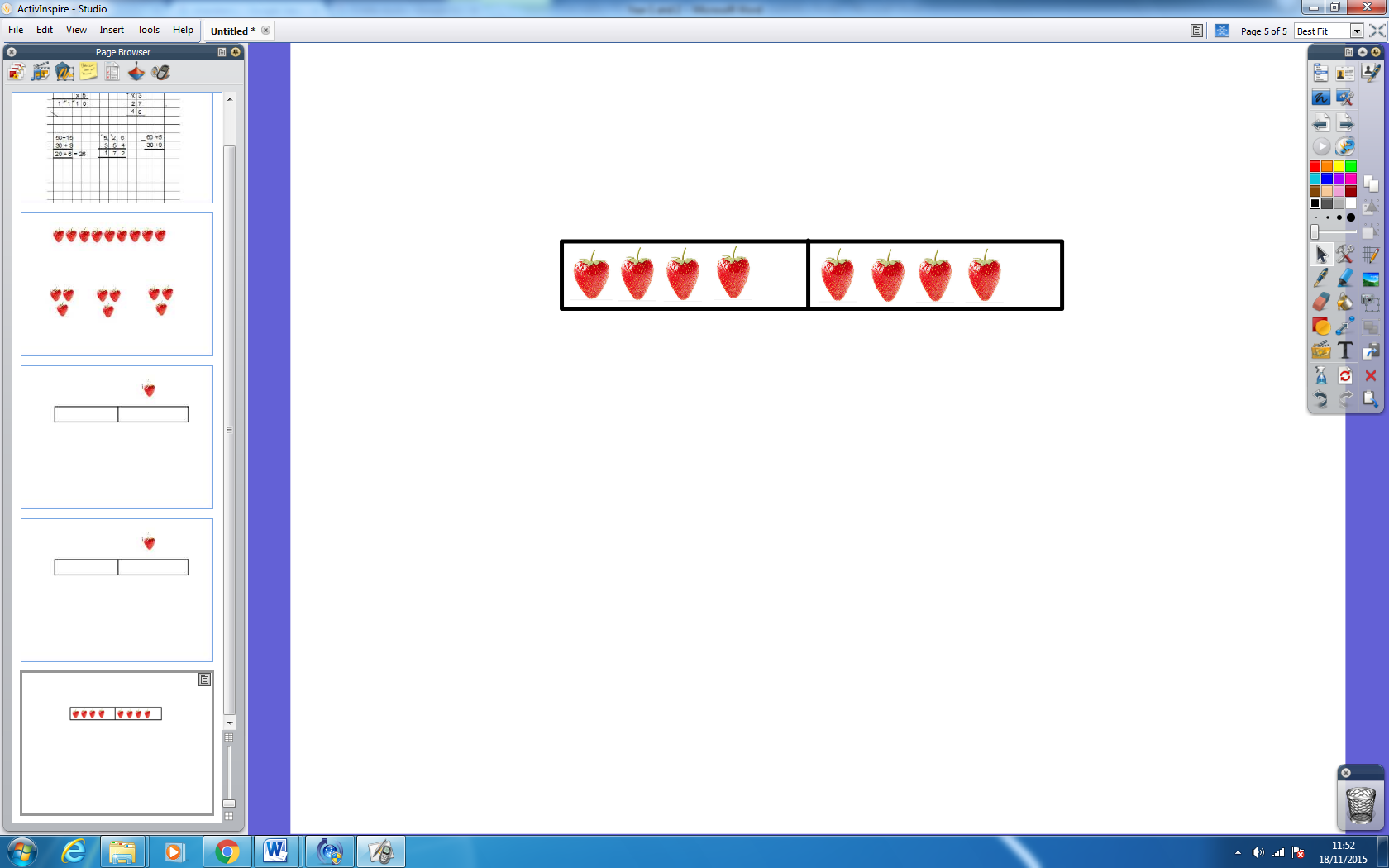 4                       4By sharing objects into boxes or drawing them it is easy for children to see that 8 can equally be shared into 2 groups. It is also enables children to make the link two equal groups of 4 make 8 hence;                                     2 x 4 = 8   and    4 + 4 = 8 Children will then move onto partitioning numbers to share larger amounts. 48 ÷ 4 = 12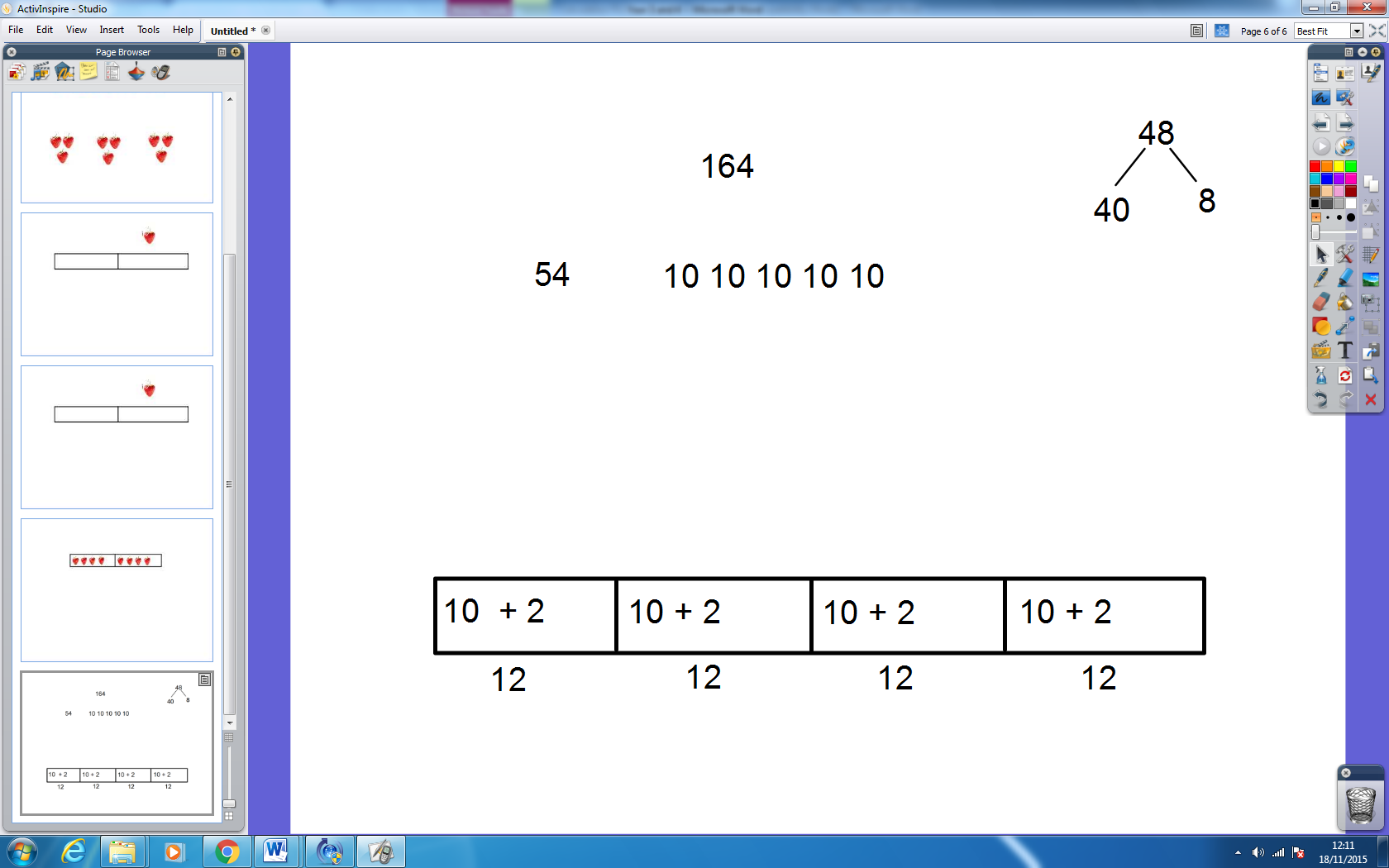 We know that 48 is made from 4 groups of 10 so we can share 40 in groups of 10 between our 4 boxes. We also know there are 8 units so we can share these between the 4 boxes making a total of 12.                                       48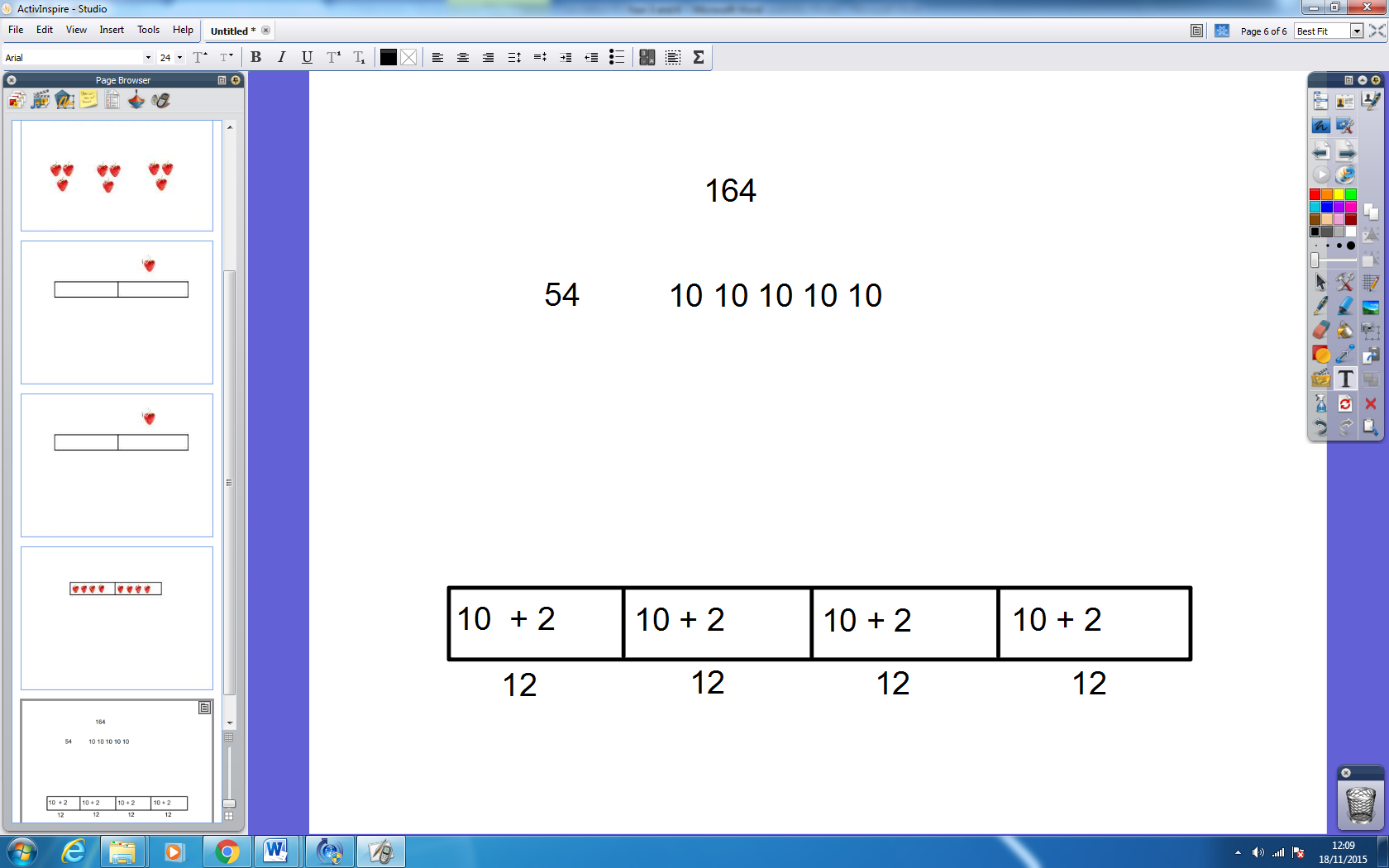 Chunking Children use their knowledge of multiplication to subtract chunks from the total amount. For example; 43 ÷ 5 =   Children know that 4 x 5 = 20 so they can subtract this from 43.43 – 20 = 23      20 can be subtracted again from the total 23 – 20 = 3Three is left over and cannot be shared between 5 so this is the remainder. As 4 groups of 5 were subtracted from 43 twice the children do the addition 4+4= 8. This means 43 ÷5 = 8r 3 This can also be done using larger numbers. 158 ÷ 4 = 39 r 2 We know 10 x 4 = 40 so we subtract 40 from the total. 158 – 40 = 118Forty can be subtracted again118 – 40 = 78Forty can be subtracted again78 – 40 = 38Children now use their 4 times tables to find the next number to subtract. 9 x 4 = 36 so this can now be subtracted.38 – 36 = 2Two cannot be shared between 4 so it is the remainder.The final stage is to add up the groups that have been subtracted. 10 lots of 4 were subtracted10 lots of 4 were subtracted10 lots of 4 were subtracted9 lots of 4 were subtracted10 + 10 + 10 + 9 = 19   add the remainder 39 r 2158 ÷ 4 = 39 r 2 National Curriculum ExpectationsCalculation MethodStage 3Write and calculate mathematical statements for division including two-digit numbers by one-digit numbers, using mental and progressing to formal written methods. Recall of inverse number facts20 ÷ 4 = 5                       20     5For  larger numbers children can use number knowledge and partitioning to share equally       44 ÷ 4 = 1140         4        Stage 4Use place value, known and derived facts to multiply and divide mentally, dividing by 1Children then move onto chunking to divide47 ÷ 3 = 10 x 3 = 30  10 groups of 3 make 30 so this can be subtracted from the total:47 – 30 = 17 5 x 3 = 15  5 groups of 3 make 15 so this can be subtracted from the new total:17-15= 2  There are 2 left over, as this cannot be equally shared between 3 it is the remainder.10 groups made 30, 5 groups made 15 so: 10 + 5 = 15 r 2  